Service de l’éducation	SPORT SCOLAIRE FACULTATIF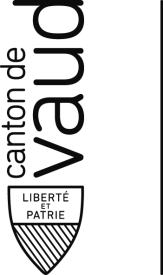 physique et du sportCh. de Maillefer 351014 Lausanne Période du       au      Établissement :      Nom :       	Prénom :       	Sexe : F :  H : Adresse :       	NPA/Localité :     Nationalité :       	Pour les étrangers, type de permis :      	No AVS :       	Date de naissance :       	N° mobile :      IBAN complet :      	 	Nom de la banque / CCP :      	Nbre de cours organisés :      		Total des heures d’enseignement :      REMARQUES : 	1)	les heures d'organisation comprises dans l'horaire du responsable ne doivent pas figurer dans ce décompte ;2)	ce décompte doit être transmis au Service de l'éducation physique et du sport, ch. de Maillefer 35, 1014 Lausanne, pour le 31 JUILLET AU PLUS TARD ;pour les établissements cantonaux, l'indemnité est payée par le Service de l'éducation physique et du sport.Temps consacré à la direction du SSFNature des tâchesNature des tâchesNbre d’heuresplanification :      administration :      contrôle des cours :      planification :      administration :      contrôle des cours :      	Total des heures	Total des heuresDate :      		Visa du responsable : ………………………………….Date :      		Visa du responsable : ………………………………….Date :      		Visa du responsable : ………………………………….Demande de subvention	Salaire brut total	Fr.      Salaire payé au moniteur	+ charges sociales AVS 5,3% +(tarif horaire : Fr.      )		AC 1,1% + PC familles 0,06% = 6,46 %	Fr.      	Total	Fr.      Date :      	Timbre et visa du boursier : ………………………………….	Le SEPS se réserve la possibilité d’adapter le décompte ci-dessus aux conditions des directives SSF.Demande de subvention	Salaire brut total	Fr.      Salaire payé au moniteur	+ charges sociales AVS 5,3% +(tarif horaire : Fr.      )		AC 1,1% + PC familles 0,06% = 6,46 %	Fr.      	Total	Fr.      Date :      	Timbre et visa du boursier : ………………………………….	Le SEPS se réserve la possibilité d’adapter le décompte ci-dessus aux conditions des directives SSF.Demande de subvention	Salaire brut total	Fr.      Salaire payé au moniteur	+ charges sociales AVS 5,3% +(tarif horaire : Fr.      )		AC 1,1% + PC familles 0,06% = 6,46 %	Fr.      	Total	Fr.      Date :      	Timbre et visa du boursier : ………………………………….	Le SEPS se réserve la possibilité d’adapter le décompte ci-dessus aux conditions des directives SSF.